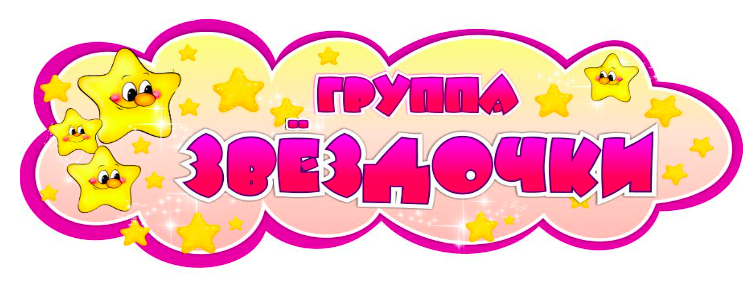 Добро пожаловать в подготовительную группу №12 «Звездочки»Наш девиз группы «Звездочки»Пока мы только звездочки,Но вам не долго ждать:Мы скоро станем звёздамиИ будем удивлять!»Мы рады приветствовать в нашей группе.Воспитатель:МЕДВЕДЕВА АЛЁНА ГЕННАДЬЕВНАпомощник воспитатель:КУПАВЦЕВА ОЛЬГА АНАТОЛЬЕВНА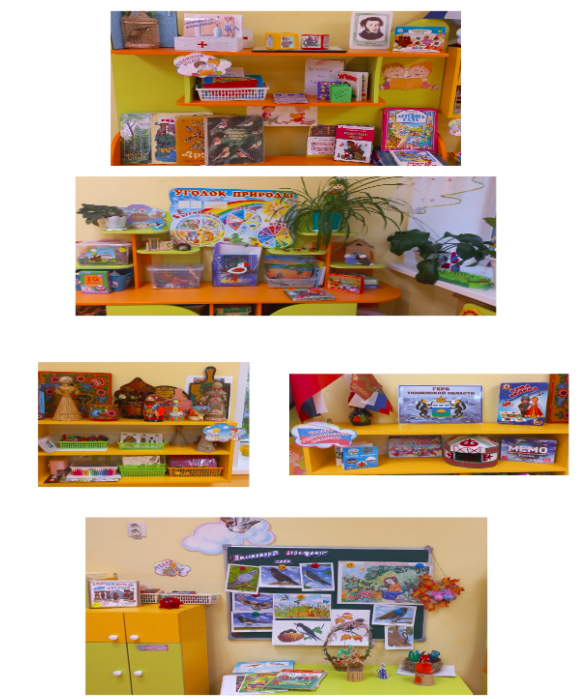 